Nom : ..................................................................................................................................................................................................................................                                                        Date : ....................................................................................................................................................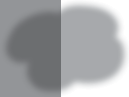 Unités 1 à 6✱ Lis le texte puis réponds aux consignes.Un marchand vend sa production de légumes. Sur le marché, chaque jeudi, il propose choux, carottes, salades… Il interpelle les passants : « Qui veut mes tomates bien mures ? Vous n’en trouverez pas de plus belles. Faites-vous plaisir. » Ses clients fidèles lui achètent des légumes régulièrement. Les habitués du marché sont satisfaits de leurs achats !Recopie la phrase exclamative :  	Recopie la phrase interrogative :  	Recopie la phrase injonctive  	Recopie la phrase négative puis entoure les mots de la négation. Récris cette phraseà la forme afﬁrmative :  	Souligne le sujet et entoure le prédicat dans la première et dans la dernière phrase.Relève deux compléments de verbe :  	Relève trois compléments de phrase. Écris s’ils indiquent le temps, le lieu ou la manière.✱ Recopie chaque groupe de mots sur lequel l’attribut du sujet souligné apporte un renseignement.Les meubles de ce château semblent récents. ➜  	Ta grande sœur est bien gaie aujourd’hui ! ➜  	Ces chanteuses d’opéra sont devenues célèbres. ➜  	Le père de Rachid parait jeune. ➜  	✱ Récris chaque phrase en complétant le groupe verbal avec un complément de la liste :d’une belle journée – à leur médecin – les nébuleuses lointaines – la terrasse.L’astronome observe … .  	Des personnes se conﬁent … .  	Les promeneurs proﬁtent … .  	Papi balaie … .  	✱ ✱ Complète chaque groupe verbal avec un complément de ton choix.Dans les musées, les visiteurs admirent  	Pour sa fête, Soﬁa a reçu  	Les élèves du CP ont assisté  	Les personnes âgées se méﬁent  	✱ ✱ Recopie chaque phrase en accordant l’attribut du sujet comme il convient.Les cormorans sont (un excellent pêcheur).➜  	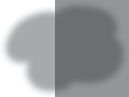 La nuit, les rues du village restent (désert).➜  	La petite sœur de Léane devient (infernal) !➜  	Les tartes aux fraises ont l’air (délicieux).➜  	✱ ✱ Complète chaque phrase avec un GN sujet du genre et du nombre indiqués.(masculin pluriel)	se rassemblent devant la mairie.(féminin singulier)	a pondu ses œufs dans le sable.(masculin singulier)	s’est installé sur la place du village.(féminin pluriel)	fanent l’une après l’autre.✱ ✱ Complète chaque phrase avec un complément de phrase de la liste donnantle renseignement indiqué : ce matin – sur la plage – pour les jeux Olympiques – péniblement.L’athlète s’entraine depuis un an	. (but)Les cyclistes grimpent	ce col si difﬁcile. (manière) 	, il a plu énormément. (temps)Les enfants ont joué toute la matinée	. (lieu)✱ ✱ ✱ Complète chaque phrase avec un sujet de la classe grammaticale indiquée.Chaque jour,	promènent les chiens du refuge. (groupe nominal)Quand posteras-	le courrier ? (pronom personnel) 	joue aux cartes avec des copains. (groupe nominal)Parfois,	parle à ses plantes ! (nom propre)✱ ✱ ✱ Récris chaque phrase en remplaçant le complément du verbe souligné par le pronom personnel qui convient.Le chat mange la souris. ➜  	Jules ramasse les papiers. ➜  	La maman couche son bébé. ➜  	Jamal emporte son gouter. ➜  	✱ ✱ ✱ Récris ces phrases à la forme négative.Ils veulent tout prendre. ➜  	Elle a vu le chevreuil dans le champ. ➜  	On peut encore entrer dans la grotte. ➜  	Il a toujours parlé de sa famille. ➜  	09122932_057-112.indd  97	27/07/16  11:36Nom : ..................................................................................................................................................................................................................................	Date : ....................................................................................................................................................Unités 7 à 9✱ Souligne les verbes conjugués.on a vu – fermer – venir – il doit – nous donnions – grandir – vous fuyez – prévoir – elle a dit – nourrir – je poserai – mettre – elles dormaient – réciter – lire – tu feras – ils estiment✱ Entoure les verbes conjugués au présent.elle veut – nous avions – on a – tu as écrit – vous arrosez – il achète – on a pris – je tenais – ils ﬁnissent – vous étiez – nous savons – je dessinais – elles chantent – tu ris – nous irons✱ Entoure le radical et souligne la terminaison de chacun de ces verbes à l’inﬁnitif.bruler – croire – pouvoir – franchir – casser – peindre – savoir – partir – mettre – craindre✱ Récris chaque verbe avec la terminaison du présent qui convient.elles frissonn■ – tu ramass■ – nous gliss■ – j’hésit■ – on allum■ – ils arriv■ – vous cri■✱ Récris les phrases en conjuguant les verbes au présent.Tu (étonner) tes copains. ➜  	Elles (gagner) souvent aux jeux. ➜  	Nous (déneiger) notre trottoir. ➜  	Je (être) ﬂeuriste. ➜  	Vous (avoir) de la chance. ➜  	Nous (avancer) dans l’obscurité. ➜  	On (aller) au bord de la mer. ➜  	✱ Recopie chaque phrase en complétant le verbe avec i ou y.J’essu■e les meubles. ➜  	Nous envo■ons quelques messages. ➜  	Si tu sautes, tu ennu■es tes voisins. ➜  	Elle emplo■e un jardinier. ➜  	Vous effra■ez les oiseaux ! ➜  	✱ Recopie chaque verbe souligné puis écris son inﬁnitif.Le soleil éblouit les automobilistes. ➜  	Nous comprenons les raisons de votre colère. ➜  	Savez-vous si le train arrivera à l’heure ? ➜  	Je crois qu’il va faire beau. ➜  	Tu dois changer de lunettes. ➜  	09122932_057-112.indd  98	27/07/16  11:36✱ ✱ Récris chaque phrase avec le sujet indiqué.Il réussit tout ce qu’il entreprend. ➜ Je  	Nous jouons parfois au loto. ➜ Tu  	Elle revoit un vieux ﬁlm. ➜ Nous  	Vous jetez trop de choses ! ➜ On  	Je veux rentrer. ➜ Ils  	Tu fais des bons gâteaux. ➜ Vous  	✱ ✱ Récris les phrases en conjuguant les verbes au présent.Vous (prendre) rendez-vous avec le garagiste et (faire) réparer votre voiture.Ils (démolir) ce qu’ils ont fait et (revenir) à leur première idée.On (pouvoir) sortir mais on (devoir) rentrer de bonne heure.Nous (dire) bonjour à nos amis et nous (vouloir) les revoir.✱ ✱ Récris chaque phrase en remplaçant le verbe en gras par un verbe qui a son inﬁnitif terminé comme indiqué.Exemple : Il perd ses clés. ➜ inﬁnitif terminé par -er ➜ Il égare ses clés.Ils distinguent les maisons au loin. ➜ inﬁnitif terminé par -oirTu cuis la viande au barbecue. ➜ inﬁnitif terminé par -erNous allons au rez-de-chaussée. ➜ inﬁnitif terminé par -dreDes chevreuils sortent du bois. ➜ inﬁnitif terminé par -ir✱ ✱ ✱ Récris le texte au présent.Hassan habitait dans un village où tout était calme, parce que les gens avaient peur. En effet, un ogre vivait dans la montagne voisine et terrorisait les habitants. Les enfants ne pouvaient faire aucun bruit car leurs cris réveillaient le monstre. Alors, le garçon a combattu l’horrible personnage et il a été vainqueur.Nom : ..................................................................................................................................................................................................................................                                                        Date : ....................................................................................................................................................Unités 10 et 11✱ Recopie les phrases en conjuguant les verbes au futur.Vous (gonﬂer) les ballons. ➜  	On (choisir) le menu. ➜  	Elles (avoir) le temps de lire. ➜  	Je (faire) un tour de vélo. ➜  	✱ ✱ Récris chaque phrase à la personne indiquée.Il louera un appartement. ➜ Nous  	Tu n’oublieras pas de payer. ➜ Vous  	On enverra un chèque. ➜ J’  	Ils déblaieront les vieilles pierres. ➜ Tu  	✱ ✱ ✱ Récris le texte au futur.Les bucherons abattent un gros chêne. Ils coupent les branches et ils les broient dans une machine. Les copeaux obtenus sont brulés pour chauffer des maisons. Puis les hommes scient le tronc en morceaux appelés « billes ». Un camion vient les chercher et les emporte dans une scierie.✱ Récris chaque phrase en conjuguant le verbe à l’imparfait.On (avoir) du temps libre. ➜  	Tu (agacer) souvent le maitre ! ➜  	Les enfants (patauger) dans la boue. ➜  	Nous (apprécier) leur gentillesse. ➜  	✱ ✱ Récris chaque phrase à la personne du singulier ou du pluriel correspondante.Je modiﬁais parfois les projets. ➜  	Vous déplaciez les meubles. ➜  	Tu envoyais de jolies cartes. ➜  	Nous dirigions une chorale. ➜  	✱ ✱ ✱ Récris le texte à l’imparfait.Nous allons en vacances en camping. Nous roulons toute la journée. Sur place, nous choi- sissons un emplacement. Puis nous déplions la tente et nous rangeons le matériel. Alors seulement, on prend une douche et on mange.09122932_057-112.indd  100	27/07/16  11:36Nom : ..................................................................................................................................................................................................................................	Date : ....................................................................................................................................................Unités 12 à 141  ✱ Souligne les phrases qui ont un verbe conjugué au passé composé.Les maçons ont bâti une nouvelle maison.	b. Ils n’iront pas à la réunion.c. Tu pars très tôt ce matin.	d. Louis XIV a été roi pendant soixante-douze ans !e. Elle a été la première avertie.	f. La pluie a gâché le tournoi de tennis.✱ Récris les phrases au passé composé.Ils tournent un ﬁlm dans notre ville. ➜  	On doit rebrousser chemin. ➜  	Les prix atteignent des sommets. ➜  	Tu remplis les questionnaires. ➜  	✱ ✱ Recopie chaque phrase avec la terminaison du participe passé qui convient.Elles sont mont■ sur un manège. ➜  	Nolan est arriv■ le dernier. ➜  	Ils sont n■ au Maroc. ➜  	Léane est all■ voir un ﬁlm. ➜  	✱ ✱ Récris chaque phrase avec le sujet indiqué.L’avion a franchi le mur du son. ➜ Les avions  	Un camion est tombé en panne. ➜ Des voitures  	Adam est allé en Espagne. ➜ Fatima  	Tu as sorti les poubelles. ➜ Elles  	✱ ✱ Récris les phrases en conjuguant les verbes au passé simple.Le président (parler) très fort. ➜  	On (apercevoir) la planète Mars. ➜  	Ils (apprendre) la nouvelle avec joie. ➜  	Les voyageuses (défaire) leurs valises. ➜  	Amina (commencer) à danser. ➜  	✱ ✱ ✱ Complète le tableau.Nom : ..................................................................................................................................................................................................................................	Date : ....................................................................................................................................................Unités 15 à 18✱ Écris sous chaque mot si c’est un déterminant (D), un nom commun (NC), un nom propre (NP) ou un adjectif (A).un outil pointu dangereux – la belle plante grimpante – l’Afrique – un plumage coloréses jeunes sœurs – la planète Jupiter – Aziz – l’immense piscine gonﬂable✱ Recopie chaque nom en l’accompagnant d’un article ou d’un déterminant possessif. Emploie des déterminants différents.article ➜ ■ mouton – ■ poupée – ■ union – ■ impôts – ■ feux – ■ ﬂeur – ■ ampouledét. possessif ➜ ■ sac – ■ histoire – ■ trousse – ■ jeux – ■ lampe – ■ animaux – ■ piano✱ Souligne le nom principal et entoure le complément du nom dans les groupes nominaux. Écris « A » sous les adjectifs quand il y en a.une belle histoire d’amitié – la cuillère à soupe – ma veste blanche en toile – ce livre de contes – le mariage grandiose de la reine – une tarte aux fraises – les nouvelles vitrines des magasins✱ ✱ Recopie chaque pronom personnel en gras. Écris ce qu’il désigne ou remplace.Nadia va prendre le métro. En arrivant, elle achète des tickets. En la croisant, un homme la bouscule : il s’excuse aussitôt : « Je vous demande pardon » dit-il et continue son chemin. Des gens courent pour prendre la rame qui arrive : ils sont pressés de rentrer chez eux !✱ ✱ Complète chaque groupe nominal souligné avec un complément du nom de ton choix.Il a construit une cabane.	.Au gouter, on a mangé un gâteau.	.Vous avez vu notre nouvelle table.	?✱ ✱ Entoure chaque adjectif. Indique d’une ﬂèche à quel nom il se rapporte.Étant un petit garçon, j’avais un chat. Un jour, il a rapporté une couleuvre grise, qu’il tenait à la gorge. Il s’était installé sur un épais tapis devant l’entrée. Une autre fois, on a entendu des bruits bizarres sur le lino de la cuisine ; c’était une petite taupe que le chat avait déposée. Ma mère a eu une peur bleue en découvrant l’animal pourtant inoffensif !✱ ✱ Complète les phrases avec les adjectifs de la liste :dernier – animal – grande – apprécié – étonnantes – lourds.Des chercheurs ont fait d’	découvertes sur le monde	.Le	livre de cet écrivain est très	.Les pompiers ont sorti la	échelle et les	tuyaux.✱ ✱ Recopie les phrases en ajoutant les adjectifs proposés aux endroits qui conviennent.Les humoristes racontent de ■ histoires ■ . (drôles – nombreuses)De ■ cris ■ ont troublé le calme de la nuit. (longs – perçants)Cette ■ maison ■ et ■ va être démolie. (abandonnée – vieille – affreuse)✱ ✱ ✱ Complète le texte avec les adjectifs de la liste en les accordant comme il convient :petit – noir – affreux – faux – gros – vrai.Des enfants fabriquent une	araignée avec du papier	et du ﬁlde fer. Ils déposent l’	bestiole sur un trottoir. On croit qu’elle est  	 Des gens passent sans faire attention. Mais deux	ﬁlles ont très peur en la  voyant. Leur maman comprend que l’animal est	et rassure ses ﬁlles.✱ ✱ ✱ Complète le texte avec les déterminants qui conviennent : articles, articles contractés et déterminants possessifs. 	Moyen Âge,	seigneurs ont	châteaux. Ils aiment chasser et faire	guerre. 	paysans travaillent pour eux. Ils doivent donner une partie de	récoltes	seigneur      dont ils dépendent. Ils mangent de	bouillie,	pain,	gibier,	fruits sauvages. Parfois	nourriture vient à manquer :	vie est difﬁcile.✱ ✱ ✱ Récris les phrases en remplaçant chaque adjectif par un complément du nom et  inversement.Hier, il a fait une température estivale. ➜  	Nous prendrons un chemin en forêt. ➜  	Elle vit dans une région de tourisme. ➜  	Les jeux sont sur un terrain communal. ➜  	Je connais bien ce village d’Italie. ➜  	On fera une randonnée pédestre. ➜  	Verbe à l’inﬁnitifVerbe au passé composéVerbes au passé simpleexemple : demander	➜ils ont demandé	➜ils demandèrentcacher	➜elle	➜ 	➜il a dû	➜ 	➜ 	➜elles ralentirentattendre	➜ils	➜ 	➜elle est arrivée	➜